Инструкция по безопасному поведению обучающихся при общении с животными№Если вам уж очень хочется погладить домашнюю собаку, обязательно спросите разрешения у ее хозяина. Если он разрешит, гладьте ее осторожно и ласково, не делая резких движений, чтобы собака не подумала, что вы хотите ее ударить.Не надо считать, что помахивание хвостом говорит о выражении собакой своего дружелюбия. Иногда это говорит о ее недружелюбном настрое.Не стоит пристально смотреть в глаза собаке и улыбаться. На собачьем языке это значит скалиться и показывать свое превосходство.Ни в коем случае нельзя показывать свой страх перед собакой. Собака может почувствовать это и повести себя агрессивно. И уж тем более нельзя убегать от собаки. Этим вы изображаете из себя убегающую дичь и предлагаете собаке поохотиться...Не кормите чужих собак и не трогайте их во время еды или сна.Не подходите к собаке, сидящей на привязи.Не приближайтесь к большим собакам охранных пород. Некоторые из них выучены бросаться на людей, приблизившихся на определенное расстояние.Не делайте резких движений, общаясь с собакой или с ее хозяином. Собака может подумать, что вы ему угрожаете.Не трогайте щенков и не пытайтесь отобрать предмет, с которым собака играет.Всегда лучше отойти в сторону и пропустить идущих навстречу собаку с хозяином. Особенно если это происходит где-нибудь в узком месте.Если собака нападает на васЕсли собака собирается напасть, иногда могут помочь твердо сказанные команды: «Фу!», «Стоять!», «Сидеть!».Особенно следует опасаться приседающей собаки — это значит, что она готовится к прыжку. На всякий случай лучше сразу защитить горло — для этого надо при-жать палки или портфеля.Самое чувствительное место у собаки — нос. Иногда достаточно чем-нибудь попасть в него, чтобы собака убежала.Кошки могут быть опаснымиКоты - дальние родственники тигров.Не тяните кота или кошку за хвост, а также не гладьте незнакомых кошек.Если человек не нравится коту, он может прокусить ему руку или расцарапать до крови лицо. Известны случаи, когда кошка лишала человека глаз. Кошка может занести в рану инфекцию. Бешенство - страшная болезнь, от которой у которой умирают и люди, и животные. Из диких животных ею особенно часто болеют лисы, а из домашних — собаки. Инфекция попадает со слюной животного в кровь человека.Если вас укусила собака (или кошка), поступайте следующим образом:Не пытайтесь сразу же остановить кровь. Кровотечение может помочь удалить слюну животного из раны.При возможности промойте рану чистой водой и смажьте кожу вокруг укуса йодом или одеколоном.Расскажите о происшедшем родителям и постарайтесь немедленно обратиться в ближайшую больницу.Если вам известен хозяин собаки, сообщите его адрес врачу, чтобы собаку прове-рили на бешенство.А как узнать — бешеная собака или нет?Заболевшие бешенством собаки обычно становятся капризными.Им трудно пить воду — они даже боятся к ней подходить.Походка у них неуверенная, лай — хриплый.Они прячутся в темном месте, сторонятся людей, а иногда наоборот — становятся вдруг агрессивными, нападают на других собак и людей...ПРАВИЛА БЕЗОПАСНОСТИ ОТ УКУСА ЗМЕИЗмей в нашей стране, к счастью, немного. В основном можно встретить ядовитую гадюку или безобидного ужа.Вообще-то ни змеи, ни ужи просто так не кусаются и не нападают на человека, напротив — при его появлении стараются ускользнуть в укрытие.Нападает змея в двух случаях: если ей преградили дорогу и если человек наступил на нее. У змеи плохое зрение и обоняние, поэтому наступить на нее легко.Гадюка и уж различаются формой головы и рисунком на теле. Но со страха их можно перепутать. Гадюка отличается зигзагообразным узором на спине. Гадюка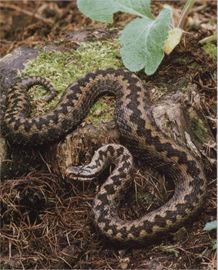 Уж выглядит как змея серого или черного цвета с желтыми отметинами на голове. Уж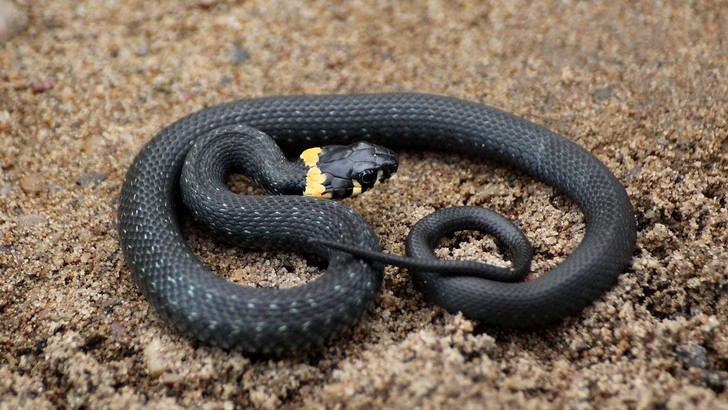 Чтобы обезопасить себя от укуса змеи, запомните три правила:В незнакомой местности всегда спрашивайте местных жителей о «змеиных местах».Собираясь в лес за грибами и ягодами, обязательно надевайте сапоги.Увидев змею, не трогайте ее, а обойдите. Если гадюка свернулась кольцом, значит, она собирается броситься на человека.НЕ ЛЕЗЬТЕ В ГНЕЗДА ОС И В УЛЬИ НА ПАСЕКЕ.НИКОГДА НЕ ПОДХОДИТЕ БЛИЗКО К НЕЗНАКОМОЙ КОРОВЕ ИЛИ БЫКУ.1. Встретив на пути стадо, отойдите на безопасное расстояние или обойдите его.2. Будьте осторожны с телятами. У них чешутся растущие рога, и они могут нанести вам серьезную травму.